中国地学期刊网入网申请书《***》创刊于***年，是由****主管、****主办的学术刊物，原刊名：，刊号：，自  年  期开始改名（如果改过请填写），国内外公开发行，国内统一刊号：*******；国际标准刊号：******。我刊被中国期刊网（CNKI）、《中国学术期刊网络出版总库》（CAJD）、《中国学术期刊综合评价数据库》（CAJCED）、《中国学术期刊数据库》（CSPD）、《中文科技期刊数据库》、中国核心期刊（遴选）数据库、JST 日本科学技术振兴机构数据库、美国化学文摘社等国内外多家知名数据库收录（根据实际情况填写）。本刊主要载文范围为基础地质、矿床地质、环境地质、水文地质与工程地质、灾害地质、生态地质、城市地质、农业地质、测试方法与技术、矿产品开发和利用，以及综合评述和动态报导。内设：基础地质、矿床地质及矿产勘查、地层古生物、水工环地质等栏目（根据实际情况填写）。为打击虚假网站和相互支持原则，支持地学科技期刊集群化建设，特申请加入中国地学期刊网，望批准！网址：***************联系人：***，****（座机），****（手机），Email：************微信号：*******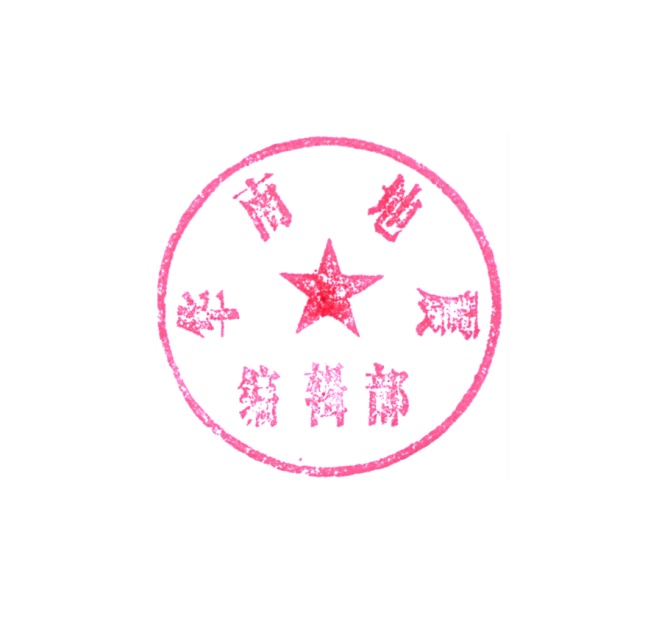                                                        《****》编辑部                                                       （编辑部公章）**-**需要提供的资料如下：期刊出版许可证副本期刊最新封面（可挂网站清晰，jpg图片格式即可）附出版许可证副本扫描件